A covenant is an agreement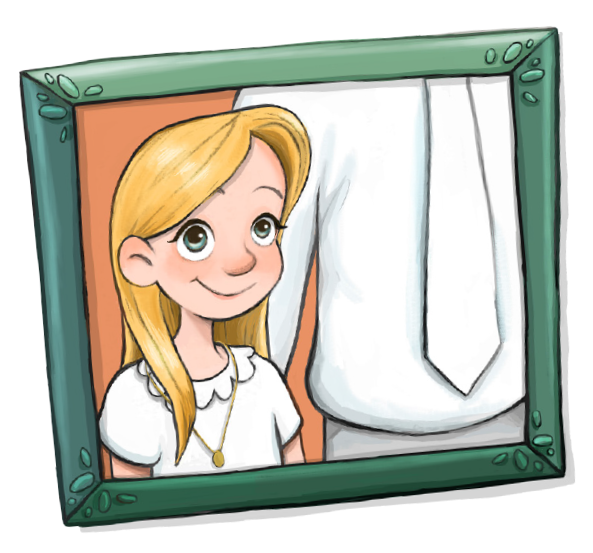 A promise I make with the LordHe lovingly offers to bless me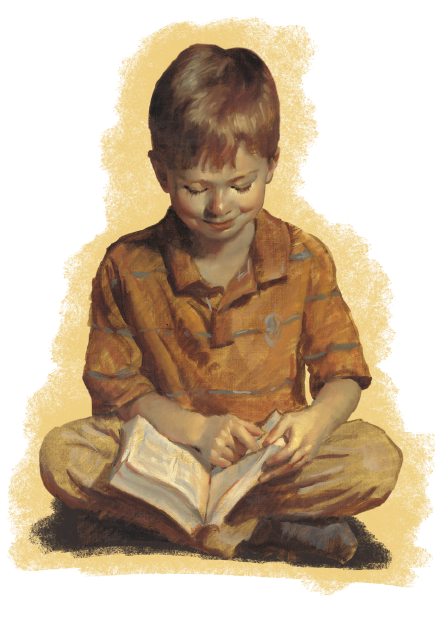 If I will be true to His wordI promise to keep His commandments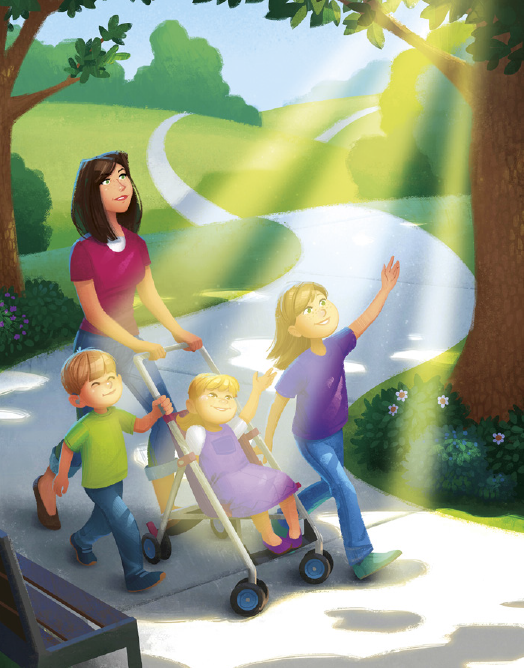 And if in His light I abideHe promises infinite blessings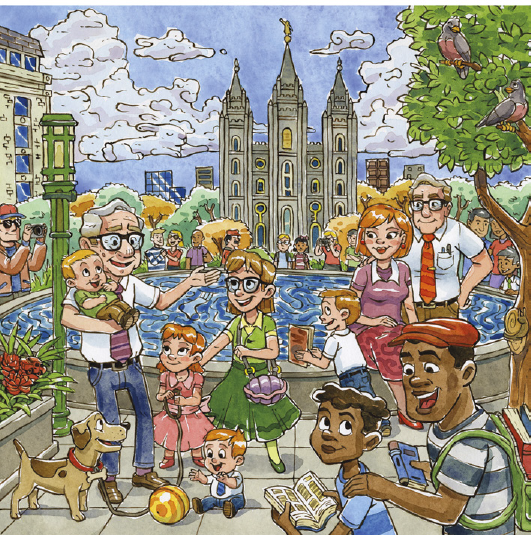 A fulness of joy by His sideI will remember my covenants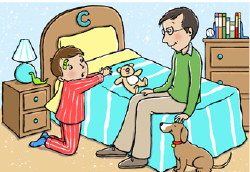 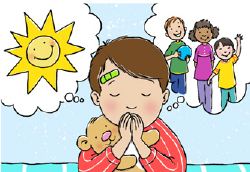 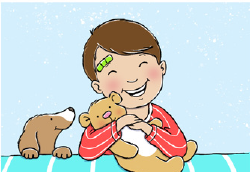 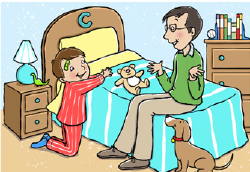 They show me the path to my Father aboveI will be true to my covenants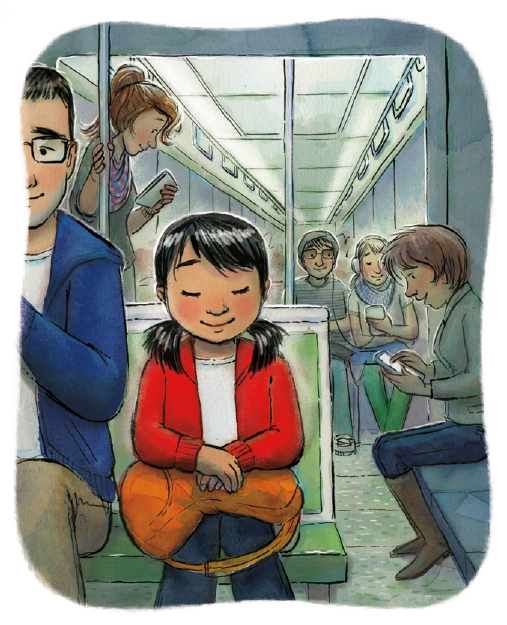 And stay on the path, my covenant pathSecure in my Savior’s love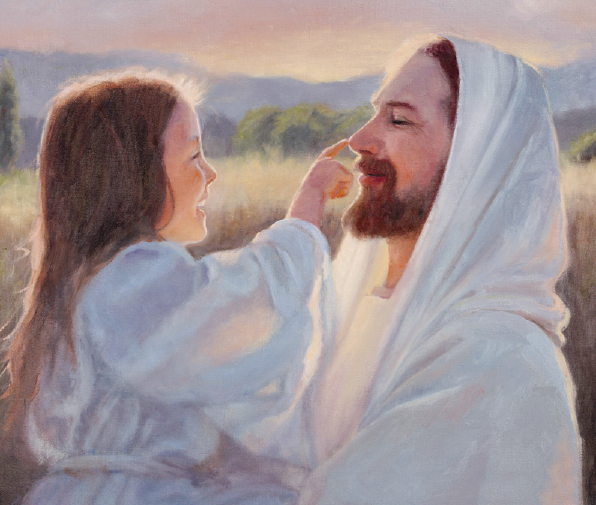 I’ll stay on the path, my covenant path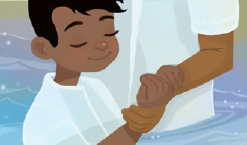 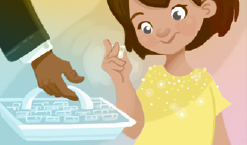 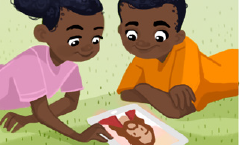 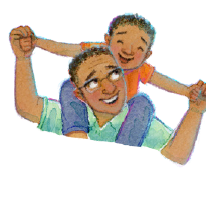 Secure in my Savior’s loveTo honor my baptismal covenant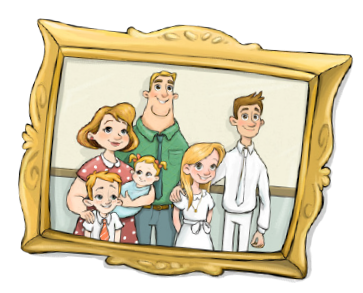 I’ll take Jesus’s name upon meRemember Him keep His commandments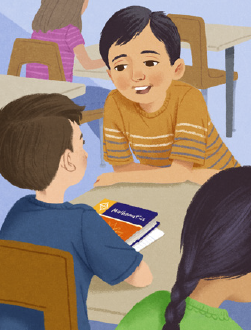 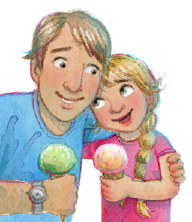 His faithful disciple I’ll beI’ll gladly renew precious covenants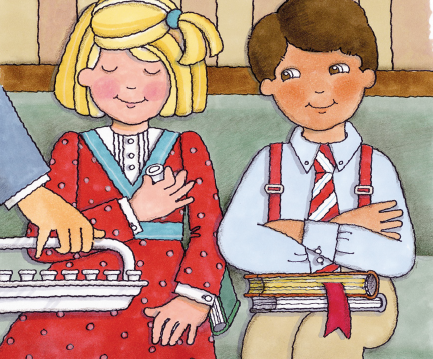 Each Sabbath through sacrament prayerAnd someday I’ll enter the temple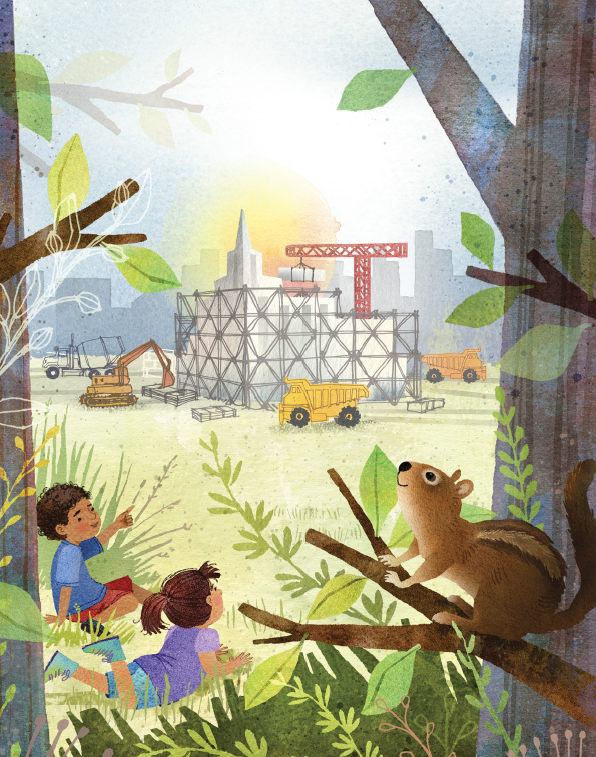 And make sacred covenants there